	Course:  	Grade 11/12 PIF	Teacher:  	Melanie Bostick (melanie.bostick@nbed.nb.ca)	School:  	McAdam High	Year:  	2016 (Année A)Required Materials:Three-ring binder and paperPencils/EraserOccasionally you might need markers, glue, scissors, etc… (you will be notified ahead of time)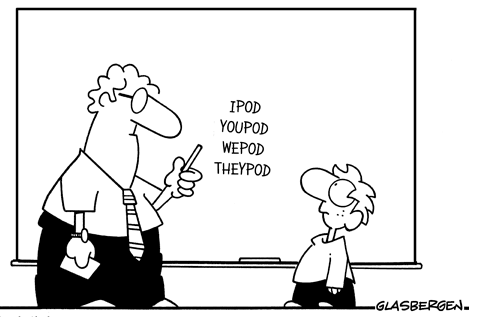 Units:Moi dans dix ansLe Pouvoir de la PhotoC’est injuste!The focus on our post-intensive French class is to develop your conversational skills. This will be done mainly through classroom and group discussions, presentations, mini-projects and final projects. You will also be required to do some writing and reading during each unit. My focus is to find topics that are interesting for you to talk about, however it’s difficult to please everyone at the same time. Please be patient and respectful. Your participation is essential in this class!Assessments:Class/Group discussionsPresentationsAssignmentsMini-projetsProjet finalEvaluation:	Oral	30%	Writing	25%	Reading	25%	Final exam: Exit project containing oral, reading and writing components…………….…………………………….20% of the entire course grade.*Note: Grade 12 students will also have a scheduled oral interview for French Proficiency level certificate. It does not count towards your mark but you will receive a certificate upon graduation.TOTAL …………………………………………………………………………………………………………………………………………100%Most evaluations will be informal and based on observation (using a rubric). If you come to class, try your best, participate, are respectful and follow the model that I will be providing, you will easily be able to pass this class.Missed Work:If you miss class time for any reason, it is your responsibility to catch up on the missed work as soon as possible. Since most of the work is done through discussion in class and your participation, regular attendance is essential to succeed.Extra help:Extra help will be provided upon request by either the student or the teacher.